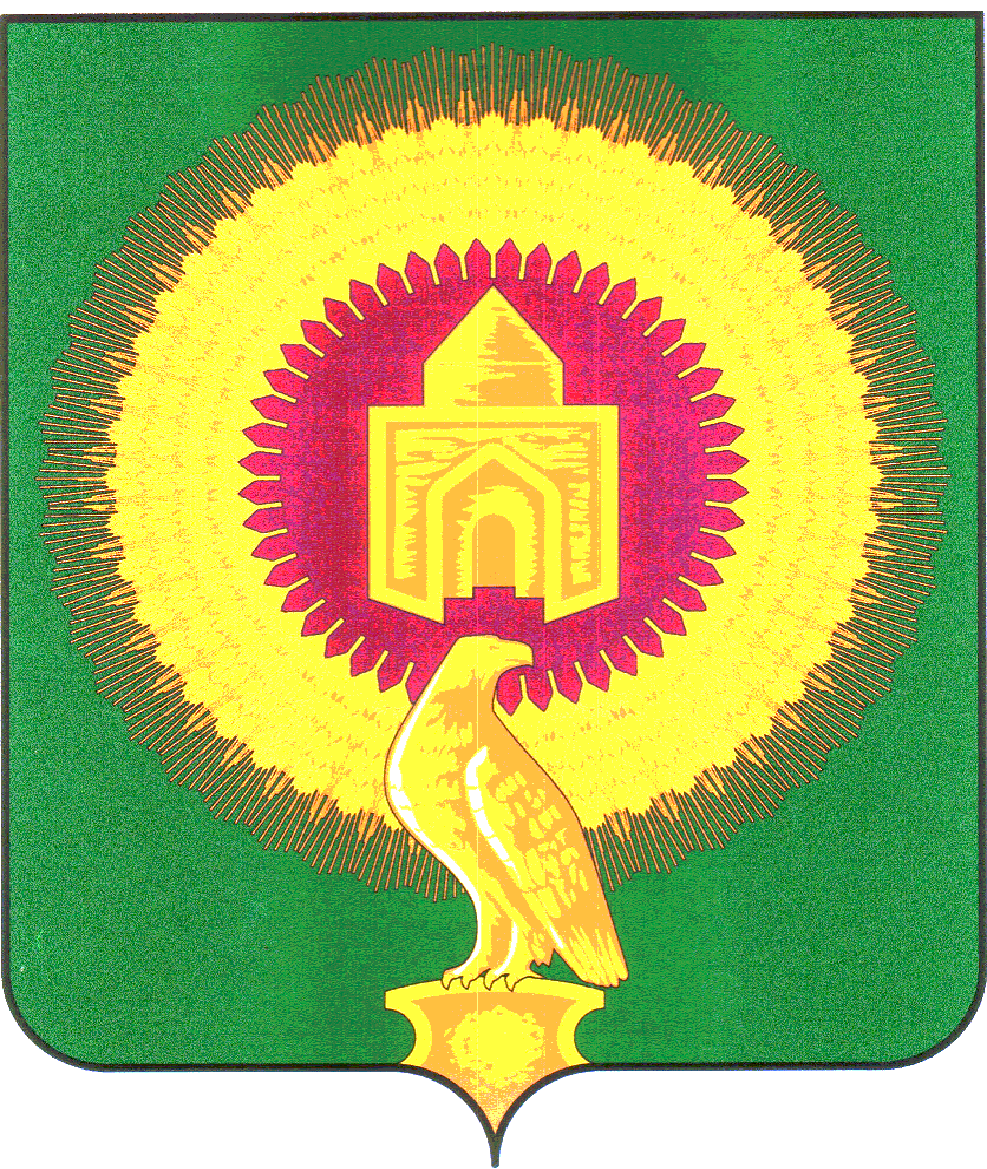 АДМИНИСТРАЦИЯЛЕЙПЦИГСКОГО СЕЛЬСКОГО ПОСЕЛЕНИЯВАРНЕНСКОГО МУНИЦИПАЛЬНОГО РАЙОНА ЧЕЛЯБИНСКОЙ ОБЛАСТИРАСПОРЯЖЕНИЕ__________________________________________________________________ «10» марта 2022 года	 № 10с. ЛейпцигВ соответствии с положениями Федерального закона от 06 октября 2003 года №131-ФЗ «Об общих принципах организации местного самоуправления в Российской Федерации», Закона Челябинской области от 22 декабря 2020 года №288-ЗО «О некоторых вопросах правового регулирования отношений, связанных с инициативными проектами, выдвигаемыми для получения финансовой поддержки за счет межбюджетных трансфертов из областного бюджета», Положением о реализации инициативных проектов в Лейпцигском сельском поселении Варненского муниципального района Челябинской области, утвержденным решением Совета депутатов Лейпцигского сельского поселения Варненского муниципального района Челябинской области 25 декабря 2020 года № 28, на основании представленной инициативной группой граждан с. Лейпциг, Лейпцигского сельского поселения заявки на участие в конкурсном отборе инициативного проекта, правового заключения № 348 от 03 марта 2022 года, Допустить к участию в конкурсном отборе инициативный проект «Ремонт здания по ул. Советская д. 53 с. Лейпциг, для размещения добровольной пожарной команды»Специалисту администрации Лейпцигского сельского поселения Варненского муниципального района Челябинской области Владимировой М.Н., направить копию настоящего распоряжения представителю инициатора проекта в течение трёх рабочих дней со дня его принятия.Контроль за исполнением настоящего распоряжения оставляю
за собой.Глава Лейпцигского							сельского поселения							Э.Т. ПискуноваО  допуске к конкурсному отбору инициативного проекта «Ремонт здания по ул. Советская д. 53,  для размещения добровольной пожарной охраны»